GP.6640.13.2024Projektmodernizacji ewidencji gruntów i budynkówdla obrębu ewidencyjnego:Sieraków – 143409_5.0017znajdującego się w jednostce ewidencyjnej:Radzymin – obszar wiejski -143409_5powiat: wołomińskiwojewództwo: mazowieckieSpis treściI. Podstawy prawne……………………………………………………….….…3
II. Podstawowe informacje……………………………………………….….….3
II.1 Charakterystyka modernizowanego obiektu……………………………..3-4
II.2 Źródła danych ewidencyjnych i metody ich pozyskania…………………4-5
III. Ogólne warunki dotyczące realizacji przedmiotu zamówienia……………..5
IV. Szczegółowy zakres prac przewidywany do wykonania……………….…..6
IVa. Wykaz prac przewidzianych do realizacji………………………..………..6
IVb. Szczegółowy wykaz prac………………………………………………..6-7V. Spotkanie informacyjne z mieszkańcami modernizowanego obrębu……….8
VI. Podział na etapy i przewidywane terminy wykonania prac…………….…..8
VII. Przewidywany koszt przedsięwzięcia oraz sposób jego finansowania….....8
VIII. Przewidywany sposób wyłonienia Wykonawcy prac……………………..8
IX. Postanowienia końcowe…………………………………………………..…9I. Podstawy prawne1) ustawa z dnia 17 maja 1989 r. – Prawo geodezyjne i kartograficzne (Dz.U. z 2023 r. poz. 1752 ze zm),2) rozporządzenie Ministra Rozwoju, Pracy i Technologii z dnia 27 lipca 2021 r. w sprawie ewidencji gruntów i budynków (Dz. U. z 2021 r. poz. 1390 ze zm.),3) rozporządzenie Ministra Rozwoju z dnia 18 sierpnia 2020 r. w sprawie standardów technicznych wykonywania geodezyjnych pomiarów sytuacyjnych i wysokościowych oraz opracowywania i przekazywania wyników tych pomiarów do państwowego zasobu geodezyjnego i kartograficznego. (Dz. U. z 2022 r. poz. 1670 ze zm.), 4) ustawa z dnia 28 września 1991 r. o lasach (Dz. U. z 2023 r. poz. 1356 ze zm.),
5) rozporządzenie Rady Ministrów z dnia 15 października 2012 r. w sprawie państwowego systemu odniesień przestrzennych (Dz. U. z 2012 r. poz. 1247 ze zm.)6) rozporządzenie Rady Ministrów z dnia 12 września 2012 r. w sprawie gleboznawczej klasyfikacjigruntów (Dz. U. z 2012 r. poz. 1246 ze zm.),7) ustawa z dnia 11 września 2019 r. – Prawo zamówień publicznych (Dz. U. z 2023 r. poz. 1605 ze zm.),8) ustawa z dnia 20 lipca 2017 r. – Prawo wodne (Dz. U. z 2023 r. poz. 1478 ze zm.).Wykonawca jest zobowiązany stosować przepisy prawa, które obowiązują w trakcie realizacjizamówienia.II. Podstawowe informacjeCelem modernizacji obrębu Sieraków w gminie Radzymin jest podniesienie jakości danych ewidencyjnych poprzez pozyskanie danych dotyczących przebiegu granic działek z wymaganą dokładnością o której mowa w §6.1 rozporządzenia [I.3], uzupełnienie ewidencji o dane dotyczące budynków, aktualizacja użytków gruntowych na terenach zabudowanych i zurbanizowanych oraz ponowna gleboznawcza klasyfikacja gruntów zmienionych użytków gruntowych na terenach rolnych i leśnych  dla obrębu ewidencyjnego Sieraków - 143409_5.0017.II.1 Charakterystyka modernizowanego obiektu Województwo: mazowieckiePowiat: wołomińskiJednostka ewidencyjna: Radzymin – Obszar Wiejski - 143409_5
Obręb ewidencyjny: Sieraków – 143409_5.0017
Powierzchnia opracowania: 160,8 haLiczba działek: 712Szacunkowa liczba budynków – 318 w tym 298 budynków ujawnionych w bazie danych EGiB.Szacunkowa liczba lokali – 6Struktura użytków:użytki rolne – 115,0 halasy, tereny zadrzewione i zakrzewione – 16,2 hatereny zabudowane i zurbanizowane – 12,9 ha,drogi – 5,2 hapozostałe – 2,9 haużytki rolne zabudowane – 8,6 haOpracowaniem zostanie objęty obręb ewidencyjny o następującej charakterystyce:Działki ewidencyjne przewidziane do ustalenia przebiegu granic przedstawia załącznik graficzny nr 1 w skali  1  :  6000Powyższe informacje zostały przygotowane wg stanu na dzień 18.01.2024r.Niedoszacowanie wartości wskazanych w niniejszym projekcie wynosi 10%.II.2 Źródła danych ewidencyjnych i metody ich pozyskaniaWykaz materiałów do wykorzystania:1. Pozioma szczegółowa osnowa geodezyjna, o równomiernym pokryciu,  w układzie „1965”, przeliczona na układ „2000” w 2009 r. 
2. Operat techniczny z założenia ewidencji gruntów z roku 1968, opracowany w oparciu o pomiary terenowe, w skład którego wchodzi operat klasyfikacji oraz operat uregulowania własności gospodarstw rolnych numer g.Rad-E-16/68, g.Rad-E-16/76.3. Kontrola ewidencji gruntów g.Rad.E-16/83, operat klasyfikacyjny z 1966 r.4. Operat techniczny projektu: „Modernizacja i budowa baz danych Systemu  Identyfikacji Działek Rolnych LPIS”; (Mapa wektorowa ewidencji gruntów  i budynków zintegrowana z ortofotomapą; pliki w formacie SWDE, GML; nr KERG 095.2-60/2007. (Operat może być wykorzystany tylko jako materiał pomocniczy w procesie kompleksowej modernizacji ewidencji).5. Mapa zasadnicza, założona w roku 1989, przetworzona do postaci numerycznej  prowadzona w skali 1:1000, o pełnym pokryciu obszaru obrębu Sieraków, na bieżąco aktualizowana.6. Operat modernizacji sąsiadujących obrębów: obręb Cegielnia P.1434.2019.8637, obręb Słupno P.1434.2019.8821.Opracowywany obręb graniczy z powiatem Legionowskim, gmina Nieporęt, obręb Wólka Radzymińska - operat E-198/2013.7. Opracowania jednostkowe dotyczące:a) podziału działek: 126,b) rozgraniczeń: 4,c) wznowienia znaków/wyznaczenia punktów granicznych: 5,
d) ustalenia granic działek ewidencyjnych: 3,
e) inwentaryzacji budynków: 65,f)   inwentaryzacja uzbrojenia: 258g) gleboznawczej klasyfikacji gruntów: 1,h) opracowań do celów prawnych: 3,i) aktualizacji ewidencji gruntów i budynków: 1,j)  mapa do celów projektowych: 292.UWAGA: Dane dotyczące granic działek ewidencyjnych z operatów jednostkowych wprowadzane są systematycznie na wektorową mapę ewidencyjną od 2000 roku.  Forma części kartograficznej mapy ewidencji gruntów i budynków ma postać wektorowo – obiektową. Zawiera granice działek ewidencyjnych oraz częściowo kontury klas bonitacyjnych i użytków gruntowych, uzupełnianych w ramach bieżącej aktualizacji o dane pochodzące z rastrów map ewidencyjnych i operatów jednostkowych.Materiały pzgik niezbędne do wykonania modernizacji EGiB, zostaną udostępnione w postaci analogowej oraz elektronicznej.Materiały w wersji elektronicznej zostaną udostępnione z wykorzystaniem usług sieciowych lub na wskazany przez Wykonawcę serwer FTP w terminie 5 dni roboczych od dnia podpisania umowy.Materiały w postaci analogowej zostaną przekazane Wykonawcy do wykorzystania w terminie 5 dni roboczych od dnia podpisania umowy. Udostępnienie materiałów zasobu w postaci analogowej będzie potwierdzone w protokole przekazania podpisanym przez Wykonawcę i Zamawiającego.Część opisowa prowadzona jest w systemie: E-PROPERTY ( firmy GEO-SYSTEM ).Część geometryczna prowadzona jest w systemie: GEOMAP v. 10.49 (firmy GEO-SYSTEM).Część opisowa i geometryczna nie są ze sobą zintegrowane. Przewiduje się bieżące aktualizacje w/w systemów zgodnie z publikowanymi przez producenta kolejnymi wersjami systemów.III. Ogólne warunki dotyczące realizacji przedmiotu zamówienia1. W pracach dotyczących przedmiotu zamówienia stosuje się układ współrzędnych płaskich prostokątnych PL-2000, o którym mowa w §13 rozporządzenia [I.5].2. W przypadku wystąpienia wątpliwości dotyczących wykorzystania materiałów zasobu, Zamawiający podejmie decyzję co do zakresu i sposobu wykorzystania konkretnego materiału zasobu.3. W trakcie realizacji zamówienia Wykonawca założy roboczą bazę danych geometrycznych, którą będzie na bieżąco aktualizował. Wykonawca ma obowiązek udostępnienia roboczej bazy danych Zamawiającemu na dowolnym etapie realizacji zamówienia.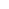 4. Prace wykonane w ramach każdego z etapów wymienionych w rozdziale VII podlegają kontroli przez Zamawiającego.Warunkiem przystąpienia do kolejnego etapu prac jest odbiór dotychczas zrealizowanego etapu.IV. Szczegółowy zakres prac przewidzianych do wykonaniaIVa. Wykaz prac przewidzianych do realizacjianaliza materiałów zasobupozyskanie danych dotyczących przebiegu granic działek ewidencyjnych.Uzupełnienie ewidencji o dane dotyczące budynkówAktualizacja użytków gruntowych na terenach zabudowanych i zurbanizowanychPonowna gleboznawcza klasyfikacja gruntów zmienionych użytków gruntowych na terenach rolnych i leśnychIVb. Szczegółowy opis prac1. Analiza istniejących materiałów zasobu i ocena ich przydatności, w zakresie możliwości wykorzystania do realizacji prac modernizacyjnych.2. Pozyskanie danych dotyczących przebiegu granic działek ewidencyjnych i opisujących je punktów granicznych:a) dla działek, których granice zostały ustalone i potwierdzone w protokołach granicznych, położenie granic tych działek oraz współrzędnych punktów granicznych je opisujących należy pozyskać z operatów geodezyjnych przyjętych do zasobu, w ramach których dokonano czynności ustalenia granic tych działek po uprzedniej analizie tych opracowań,
 b) dla działek, których granice zostały opracowane w układzie lokalnym lub już nieobowiązującym układzie współrzędnych, należy dokonać przeliczenia współrzędnych tych granic do obowiązującego układu PL-2000 zgodnie z uznanymi zasadami sztuki geodezyjnej i standardami technicznymi,c) dla pozostałych działek z uwagi na brak danych pomiarowych umożliwiających odtworzenie osnowy archiwalnej oraz obliczenie położenia granic działek należy przeprowadzić ustalenie i pomiar granic w procesie modernizacji. Dotyczy to 200 działek ewidencyjnych,d) ustalenie wartości atrybutów punktów granicznych.3. Kontrola i doprowadzenie do spójności danych geometrycznych i opisowych ewidencji gruntów i budynków, w zakresie działek ewidencyjnych.4. Przygotowanie roboczej mapy ewidencyjnej z uwzględnieniem danych pozyskanych w ramach prac opisanych w pkt 1-3.5. Pozyskanie danych określających przebieg granic działek ewidencyjnych na podstawie pomiarów geodezyjnych poprzedzonych ustaleniem przebiegu tych granic zgodnie z zasadami określonymi w § 32 i 33 rozporządzenia [I.2]. Dotyczy ok 200 działek ewidencyjnych wskazanych przez Zamawiającego w załączniku nr 1 do projektu modernizacji.6. Skompletowanie materiałów i informacji zgromadzonych w pzgik, uzupełnionych w niezbędnym zakresie terenowymi pomiarami geodezyjnymi oraz czynnościami ustalenia przebiegu granic, w celu:a) wyeliminowania z operatu ewidencyjnego działek o niejednorodnym stanie prawnym i ujawnienia w ich miejsce nowych działek ewidencyjnych o jednorodnym stanie prawnym. Dotyczy ok 40 działek ewidencyjnych.b) wyeliminowania rozbieżności występujących na granicach sąsiadujących ze sobą obrębów ewidencyjnych, w tym obrębów zlokalizowanych w sąsiedniej gminie lub powiecie.7. Pomiar w terenie budynków, dla których brak jest dokumentacji w pzgik (wykonanej w państwowym układzie współrzędnych). Pomiarem należy objąć także istniejące w terenie budynki ewidencyjne, które zostały przebudowane lub rozbudowane.
8. Pozyskanie opisowych danych ewidencyjnych dotyczących budynków oraz lokali na podstawie:a) dokumentacji architektoniczno-budowlanej,
b) dokumentacji pzgik, c) wywiadu terenowego.9. Porównanie prowadzonej przez starostę mapy ewidencyjnej z terenem w zakresie użytków gruntowych oraz uproszczonym planem urządzania lasu.10. Pomiar zmienionych w sposób trwały użytków gruntowych i w uzasadnionych przypadkach przeprowadzenie gleboznawczej klasyfikacji dla tych użytków. Zmiany w gleboznawczej klasyfikacji gruntów wymagają opracowania dokumentacji w oparciu o przepisy rozporządzenia [I.6]. Zakres prac należy uzgodnić z Zamawiającym. Szacowana liczba działek do ponownej klasyfikacji 22.11. Sporządzenie projektu ustalenia gleboznawczej klasyfikacji gruntów.12. Obliczenie powierzchni działek oraz rozliczenie użytków gruntowych i konturów klasyfikacyjnych zgodnie z przepisami §41 rozporządzenia [I.3].13. Przygotowanie roboczej bazy danych ewidencji gruntów i budynków, zaktualizowanej o wyniki prac wyszczególnionych w pkt 2-12.14. Przygotowanie projektu operatu opisowo-kartograficznego, który będzie podlegał wyłożeniu do wglądu zainteresowanych podmiotów.15. Wykonawca będzie uczestniczył w siedzibie Zamawiającego w wyłożeniu projektu operatu opisowo-kartograficznego do publicznego wglądu, oraz zbierze i przekaże Zamawiającemu uwagi zainteresowanych podmiotów do tych danych.16. Wykonawca weźmie udział w rozstrzyganiu zgłoszonych do projektu operatu opisowo- kartograficznego uwag.17. Wykonawca przygotuje i przekaże Zamawiającemu wyniki prac modernizacyjnych opracowane w postaci umożliwiającej zasilenie bazy danych ewidencji gruntów i budynków. Wyniki te w szczególności będą zawierać zmiany wynikające z uznania za zasadne uwag zgłoszonych do projektu operatu opisowo- kartograficznego.Prace wyszczególnione w pkt 5-14 będą podlegać kontroli przez Zamawiającego.V. Spotkanie informacyjne z mieszkańcami modernizowanego obrębu1) starosta zorganizuje dla właścicieli nieruchomości w modernizowanych obrębach zebrania informacyjne z udziałem Wykonawcy;2) na zebraniach informacyjnych Wykonawca przedstawi zakres prac modernizacyjnych, harmonogram ich wykonania, a także informacje organizacyjne w zakresie sposobu przeprowadzania tych prac;3) przedstawiciel starosty powinien przedstawić podstawy prawne przeprowadzania modernizacji EGiB, prawa i obowiązki właścicieli na poszczególnych etapach prac, planowane terminy wyłożenia projektu modernizacji, a także korzyści i konsekwencje związane z aktualizacją danych EGiB po modernizacji.VI. Przewidywany sposób wyłonienia Wykonawcy pracWykonawca prac zostanie wybrany w wyniku przeprowadzenia postępowania o udzielenie zamówienia publicznego, zgodnie z zapisami ustawy Prawo zamówień publicznych [I.7].VII. Przewidywane terminy wykonania poszczególnych etapów pracWyszczególnione w rozdziale IV prace, zostaną wykonane w trzech etapach.
Etap I – obejmować będzie prace wyszczególnione w rozdziale IV.1-4.
Termin realizacji I etapu: dwa miesiące od podpisania umowy.Etap II – obejmować będzie prace wyszczególnione w rozdziale IV.5-14.
Termin realizacji II etapu: sześć miesięcy od daty podpisania umowy.
Etap III – obejmować będzie prace wyszczególnione w rozdziale IV.15-17.
Termin realizacji III etapu: osiem miesięcy od daty podpisania umowy.
Zamawiający po każdym zrealizowanym etapie dokona kontroli wykonanych prac
w terminie nie dłuższym niż 10 dni roboczych.VIII. Przewidywany koszt przedsięwzięcia oraz sposób jego finansowania1. Przewidywany koszt realizacji zamówienia wg cen bieżących szacuje się na 100 000,00 zł.2. Finansowanie tego projektu będzie realizowane ze środków z dotacji celowych Wojewody Mazowieckiego na realizację zadań z zakresu administracji geodezyjnej i kartograficznej.IX. Postanowienia końcowe:1. Projekt modernizacji podlega uzgodnieniu z właściwym miejscowo wojewódzkim inspektorem nadzoru geodezyjnego i kartograficznego, który zasięga opinii Głównego Geodety Kraju.2. Przewidywany termin:1) rozpoczęcia prac objętych projektem – kwiecień 2024 r.
2) zakończenia prac objętych projektem – listopad 2024 r.
3) przewidywany koszt całego przedsięwzięcia 100 000 zł.Opracował dnia 21.01.2024 r.Z up. StarostyGeodeta PowiatowyDariusz MaślanyL.p.Numer i nazwa obrębuPowierzchnia obrębu (ha)Liczba działekewidencyjnych w obrębieLiczba działek ewidencyjnych przewidzianych do ustalenia granicSzacunkowa liczba budynków, dla których należy pozyskaćSzacunkowa liczba budynków, dla których należy pozyskaćSzacowana liczba lokali do ujawnieniaPowierzchnia użytków zabudowanych (ha)L.p.Numer i nazwa obrębuPowierzchnia obrębu (ha)Liczba działekewidencyjnych w obrębieLiczba działek ewidencyjnych przewidzianych do ustalenia granicdane opisowedane geometryczne( w drodze pomiaru terenowego)Szacowana liczba lokali do ujawnieniaPowierzchnia użytków zabudowanych (ha)1143409_5.0017 Sieraków160,8712~200~24~20021,5